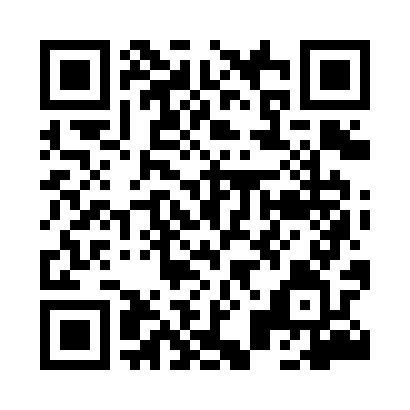 Prayer times for Annow, PolandMon 1 Apr 2024 - Tue 30 Apr 2024High Latitude Method: Angle Based RulePrayer Calculation Method: Muslim World LeagueAsar Calculation Method: HanafiPrayer times provided by https://www.salahtimes.comDateDayFajrSunriseDhuhrAsrMaghribIsha1Mon4:156:1412:435:107:139:052Tue4:126:1112:435:117:159:073Wed4:096:0912:425:127:179:104Thu4:066:0712:425:147:189:125Fri4:036:0512:425:157:209:146Sat4:006:0212:425:167:229:167Sun3:576:0012:415:177:239:198Mon3:545:5812:415:187:259:219Tue3:515:5612:415:207:279:2310Wed3:485:5312:405:217:289:2611Thu3:455:5112:405:227:309:2812Fri3:425:4912:405:237:329:3113Sat3:395:4712:405:247:339:3314Sun3:365:4512:395:257:359:3615Mon3:335:4212:395:277:379:3816Tue3:305:4012:395:287:399:4117Wed3:275:3812:395:297:409:4318Thu3:235:3612:385:307:429:4619Fri3:205:3412:385:317:449:4920Sat3:175:3212:385:327:459:5121Sun3:145:3012:385:337:479:5422Mon3:105:2812:385:347:499:5723Tue3:075:2612:375:357:509:5924Wed3:045:2412:375:367:5210:0225Thu3:005:2212:375:377:5410:0526Fri2:575:2012:375:387:5510:0827Sat2:535:1812:375:407:5710:1128Sun2:505:1612:375:417:5910:1429Mon2:465:1412:375:428:0010:1730Tue2:435:1212:365:438:0210:20